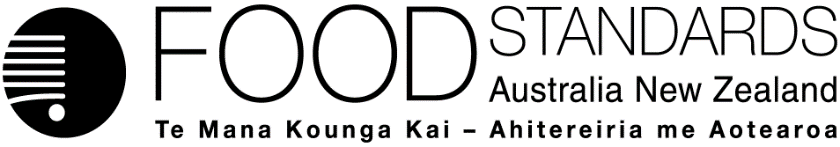 25 February 2021151-21Administrative Assessment Report –Application A1223Glutaminase from Aspergillus niger (enzyme)Application detailsDecision  Additional mattersChargesAssessment against FSANZ Act 1991 requirementsConsultation & assessment timeframeDate received:  5 January 2021Date due for completion of administrative assessment: 28 January 2021 Date completed:  Date received:  5 January 2021Date due for completion of administrative assessment: 28 January 2021 Date completed:  Date received:  5 January 2021Date due for completion of administrative assessment: 28 January 2021 Date completed:  Applicant:  Shin Nihon Chemical Co., LtdApplicant:  Shin Nihon Chemical Co., LtdPotentially affected Schedule: 18Brief description of Application:To permit the enzyme glutaminase sourced from Aspergillus niger as a processing aid for use in the production of certain seasoning ingredientsBrief description of Application:To permit the enzyme glutaminase sourced from Aspergillus niger as a processing aid for use in the production of certain seasoning ingredientsPotentially affected Schedule: 18Procedure:  GeneralEstimated total variable hours: 240 hours Reasons why:It will involve an assessment of relatively minor complexity, since it is assessing a new non-GM source microorganism for an already permitted enzyme.Estimated start date: January 2022Application accepted Date:  28 February 2021Has the Applicant requested information in the application is confidential commercial information (CCI) or confidential? Yes CCI and confidential materialWhat documents are affected? Appendix A Has the Applicant provided redacted copies of documents containing CCI (i.e. CCI version and non CCI version and non CCI executive summary)?YesHas the Applicant provided justification for why information is CCI or confidential? YesHas the Applicant sought special consideration e.g. novel food exclusivity, two separate applications which need to be progressed together?NoDoes FSANZ consider that the application confers an exclusive capturable commercial benefit (ECCB) on the Applicant?No Does the Applicant want to expedite assessment (i.e. pay) for this Application?Not known Subsection 26(2) (b) Does the Application relate to a matter that may be developed as a food regulatory measure, or that warrants a variation of a food regulatory measure?Yes(c) Is the Application so similar to a previous application or proposal for the development or variation of a food regulatory measure that it should not be accepted?No(d) Are there any other matters relevant to the decision whether to accept or reject the application?NoDoes the application meet each of the following criteria required by subsection 22(2)?The application is in writing YesThe application is in the form specified in guideline 3.1.1 of the Application HandbookYesThe application includes all information and each thing that the section 23 guidelines of the Act state must be included in such an application. YesGuidelines 3.1.1 and 3.3.2Did the Applicant identify the Procedure that, in their view, applies to the consideration of this Application?YesIndicate which Procedure:  General           Other Comments or Relevant Matters:Nil Proposed length of public consultation periods:  6 weeks Proposed timeframe for assessment‘Early Bird Notification’ due: 4 March 2021Commence assessment (clock start)	late Jan 2022Completion of assessment & preparation of draft food reg measure	late May 2022Public comment	early June–mid-July 2022Board to complete approval	late Oct 2022Notification to Forum	early Nov 2022Anticipated gazettal if no review requested	late Jan 2023